BASES GENERALES							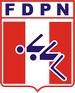 TORNEO SEMILLERO 2018WATERPOLO INFANTIL SUB 13 MIXTO (2005) - SUB 11 MIXTO (2007)I OBJETIVO:Fomentar el desarrollo de las categorías de base  del Polo Acuático en nuestro país.II GENERALIDADES:ORGANIZACION:Este evento es Oficial y se encuentra dentro del calendario 2018 de la FDPN, y se rige bajo los reglamentos de la Comisión de Polo Acuático de la FDPN para organización de torneos de este tipo.El Torneo será  convocado y organizado por la Federación Deportiva Peruana de Natación y  controlado por la comisión de Polo Acuático de la misma.CATEGORIAS:WATERPOLO INFANTIL Sub 13 Mixto - Nacidos a partir del 1 de Enero de 2005.WATERPOLO INFANTIL Sub 11 Mixto - Nacidos a partir del 1 de Enero de 2007.FECHA:El torneo de WATERPOLO INFANTIL se realizará el día sábado 3 y domingo 4 de marzo de 9:00 a 11:00 horas el sub 13 y de 11:30 a 13:30 el torneo sub 11, ambos serán torneo de Tipo Relámpago.LUGAR:Piscina Olímpica del campo de Marte Dimensiones del 18m X 10m (Waterpolo Infantil), profundidad promedio 2m.Para el torneo sub 13 se utilizarán porterías normales y balón talla 4, 6 jugadores en campo.Para el torneo Sub 11 se utilizarán porterías 2.00x0.75 y balón talla 3, 5 jugadores en campo.El torneo se disputará en cuatro campos paralelos de similares dimensiones.FISCALIZACION:El arbitraje y la mesa de control estará a cargo del equipo de jueces de la CONAJAN, que tendrán un arbitraje educativo. PARTICIPANTES: Todos los clubes afiliados a  en la disciplina de Polo Acuático, Academias de Verano, Colegios, Etc. que practiquen el Polo Acuático y deseen participar.CONGRESILLLO TÉCNICO: Se llevará a cabo el día viernes 1 de marzo a las 16:00 (Hora Exacta) para ambos torneos, en las oficinas de la FDPN; y solo podrán asistir los delegados de los equipos inscritos. El congresillo tendrá la siguiente agenda:Revisión de edades de los jugadores con DDJJ firmada por el delegado, adjuntar copias de DNI.Confirmación del fixture.Presentación de rol de árbitros para los partidos.Absolución de consultas III DE LA COMPETENCIA:REGLAMENTACION SUB 13:Reglamento FINA, con las siguientes excepciones para SUB 13 Balón: talla 4 para Waterpolo infantil.Campo de juego de 18m X 10mEquipos mixtos (podrán haber niños y niñas en un mismo equipo, o todos niños o todas niñas)Todos los jugadores deben jugar al menos un tiempo entero No se permitirá marcación en zona.Partidos de 2 Sets de 10 minutos corridos.Antes de lanzar a portería deben pasar la bola entre todos los jugadores del equipo.Equipos de hasta 12 jugadores como máximo y 6 como Mínimo en Waterpolo Infantil SUB 13.REGLAMENTACION SUB 11:Reglamento FINA, con las siguientes excepciones para SUB 13 Balón: talla 3 para Waterpolo infantil.Campo de juego de 15m X 8mEquipos mixtos (podrán haber niños y niñas en un mismo equipo, o todos niños o todas niñas)Todos los jugadores deben jugar al menos un tiempo entero No se permitirá marcación en zona.Partidos de 2 Sets de 8 minutos corridos.Antes de lanzar a portería deben pasar la bola entre todos los jugadores del equipo.Equipos de hasta 10 jugadores como máximo y 5 como Mínimo en Waterpolo Infantil SUB 11.FIXTURE:Depende de los equipos inscritos, tienen que haber dos equipos preinscritos confirmados para poder realizarse cada torneo.La programación y sorteo de los partidos lo realizará el comité organizador luego de confirmar las preinscripciones de los equipos.Los equipos participantes deberán presentarse media hora antes del inicio del torneo con su juego de gorros completo, de no contar con el comunicar al comité organizador en el congresillo para que se les proporcione en calidad de préstamo. En la banca de suplentes solo podrán estar los jugadores suplentes y el cuerpo técnico, conformado por un numero máximo de tres personas, todas debidamente uniformadas para su fácil visualización por parte de la mesa de control y los árbitros.Se hace el pedido que los equipos se presenten correctamente uniformados para la ceremonia de Inauguración y Premiación Final.SISTEMA DE JUEGO Y PUNTUACION:El sistema de juego será de todos contra todos a una sola ronda en un grupo. Esto dependerá del número de equipos inscritos.El puntaje a otorgarse por  partido será  de la siguiente manera:	Partido ganado		02 puntos	Partido perdido		00 puntoNota:Por partido perdido por W.O. el equipo que no se presenta obtiene 0 puntos, al ganador se le darán los dos puntos y un marcador favorable de 2 sets por 0. Se dará tolerancia de 5 minutos.PREMIACION:La premiación se realizara una vez finalizada la competencia.	Los premios consistirán en:Diplomas a todos los participantes.Sándwich y refresco para todos los participantes. IV INSCRIPCIONES:Inscripción preliminar Obligatoria: Hasta el Día miércoles 14 de febrero en las oficinas de la FDPN (Fax 51-1-4243538, e-mail fdpn@fdpn.com.pe). Enviar nómina de jugadores, entrenadores y delegados.Inscripción definitiva:  Congresillo técnico, La Inscripción es gratuitaLima, 8 de enero del 2018TORNEO SEMILLERO DE POLO ACUATICO 2018TORNEO SEMILLERO DE POLO ACUATICO 2018TORNEO SEMILLERO DE POLO ACUATICO 2018TORNEO SEMILLERO DE POLO ACUATICO 2018EQUIPO:Categoría:EQUIPO:Categoría:EQUIPO:Categoría:EQUIPO:Categoría:GORROJUGADORDNIFECHA NACIMIENTO123456789101112Entrenador:Entrenador:Entrenador:Entrenador:1° Asistente:1° Asistente:1° Asistente:1° Asistente:2° Asistente:2° Asistente:2° Asistente:2° Asistente:Delegado:Delegado:Delegado:Delegado: